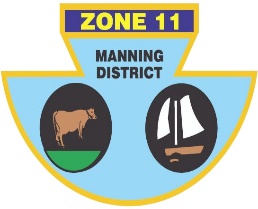                                          PO Box 100 Old Bar 2430 Phone 02 6553 3330 ABN: 21 505 810 214The following players have been selected to represent Zone 11 in the John Smith Shield against Zones 2, 15 and 6 at East Cessnock B/C on Saturday and Sunday the 16th and 17th January, 2021.Reserves), Nathan Butler, Malachy McTaggart,       Jason Cassidy, Mark BoydMANAGER/RESERVE:  Errol RUPRECHT (TW)PROGRAM:  Saturday – Two games of 21 ends commencing at 10 a.m. and 1.00 p.m. Sunday - One game of 21 ends commencing at 9.00 a.m. Meals: Breakfast Sunday and lunch Both days will be provided East Cessnock Bowling Club.TRANSPORT: Skippers/players to arrange their own transport.ACCOMODATION: Cessnock Vintage Motor InnIF YOU ARE UNAVAILABLE PLEASE ADVISE SHANNON WHITE ASAP ON 0431450168SKIPRex JOHNSTON (TB)Shane GLOBITS(BH)THIRDSteve PELL (F)Jason AURISCH (TB)SECONDPeter SCHROEDER (F)Ash BRYMER(TB)LEADNoel JAMES(TB)Kris MURTAGH(TB)SKIPMartin GOSPER(F)Shannon White(F)THIRDMatt PEARCE (H)Daniel JESSOP(SP)SECONDPeter CASSAR (H)Ashley HINTON (TW)LEADWarren COCKSEDGE (TL) Trevor COSTA (H)